Раздел долгосрочного плана:      7.3В                                                        Школа: ШЛ №28Дата:                                                                                              ФИО учителя: Умарова В.Р.Класс:   7       класс                                       Участвовали:                        Отсутствовали:Раздел долгосрочного плана:      7.3В                                                        Школа: ШЛ №28Дата:                                                                                              ФИО учителя: Умарова В.Р.Класс:   7       класс                                       Участвовали:                        Отсутствовали:Раздел долгосрочного плана:      7.3В                                                        Школа: ШЛ №28Дата:                                                                                              ФИО учителя: Умарова В.Р.Класс:   7       класс                                       Участвовали:                        Отсутствовали:Раздел долгосрочного плана:      7.3В                                                        Школа: ШЛ №28Дата:                                                                                              ФИО учителя: Умарова В.Р.Класс:   7       класс                                       Участвовали:                        Отсутствовали:Тема урокаТема урокаКаковы главные особенности восстаний 60-70-х годов XIX в.Каковы главные особенности восстаний 60-70-х годов XIX в.Цели обученияЦели обучения7.3.1.5. Определять причины и последствия национально-освободительной борьбы казахского народа против колониальной политики7.3.1.5. Определять причины и последствия национально-освободительной борьбы казахского народа против колониальной политикиЦель урокаЦель урокаВсе: определяют причины, повод, характер, движущие силы, причины поражения, последствия  восстаний 60-70-х годов XIX в.,Большинство: характеризируют требования восставших и определяют хронологию  событий восстаний 60-70-х годов XIX в., Некоторые: находят сходства и различия восстанийВсе: определяют причины, повод, характер, движущие силы, причины поражения, последствия  восстаний 60-70-х годов XIX в.,Большинство: характеризируют требования восставших и определяют хронологию  событий восстаний 60-70-х годов XIX в., Некоторые: находят сходства и различия восстанийКритерии оцениванияКритерии оцениванияНазывают даты восстаний в Уральской, Тургайской областях и на Мангыстау, определяют причины, повод, характер, движущие силы, руководителей, особенности, причины поражения и  последствия восстаний;Определяют требования восставших и хронологию событий  восстаний 60-70-х годов XIX в.,  сравнивают восстания в Уральской, Тургайской областях и на Мангыстау, находят общее и различия.Называют даты восстаний в Уральской, Тургайской областях и на Мангыстау, определяют причины, повод, характер, движущие силы, руководителей, особенности, причины поражения и  последствия восстаний;Определяют требования восставших и хронологию событий  восстаний 60-70-х годов XIX в.,  сравнивают восстания в Уральской, Тургайской областях и на Мангыстау, находят общее и различия.Уровень мыслительных навыковУровень мыслительных навыковПонимание, применение, оценкаПонимание, применение, оценкаИсторические концептыИсторические концептыПричина и следствие, доказательство, сходство и различиеПричина и следствие, доказательство, сходство и различиеЯзыковые целиЯзыковые цели1. По тексту учебника находят причины, повод, характер, движущие силы, особенности, причины поражения, последствия , сходства и различия восстаний (навыки чтения)2. На основе исторического документа (Добромыслов А.И. Тургайская область. Исторический очерк) определяют требования восставших (навыки чтения и письма ) 3. Описывают основные события восстаний(навыки говорения) Терминология: «причина», «повод», «национально-освободительное движение», «колониальная политика».Полезные фразы: Восстание носило ярко выраженный…, Поводом к восстанию послужило….Основными причинами восстания являются…1. По тексту учебника находят причины, повод, характер, движущие силы, особенности, причины поражения, последствия , сходства и различия восстаний (навыки чтения)2. На основе исторического документа (Добромыслов А.И. Тургайская область. Исторический очерк) определяют требования восставших (навыки чтения и письма ) 3. Описывают основные события восстаний(навыки говорения) Терминология: «причина», «повод», «национально-освободительное движение», «колониальная политика».Полезные фразы: Восстание носило ярко выраженный…, Поводом к восстанию послужило….Основными причинами восстания являются…Привитие ценностейПривитие ценностейПривитие ценностей в контексте национальной идеи «Мәңгілік Ел»: казахстанский патриотизм, толерантность, независимость, национальное самосознание.Привитие ценностей в контексте национальной идеи «Мәңгілік Ел»: казахстанский патриотизм, толерантность, независимость, национальное самосознание.Межпредметная связьМежпредметная связьГеографияГеографияПредшествующие знанияПредшествующие знанияЗнают определение восстания, колониальную политику из предыдущих уроковЗнают определение восстания, колониальную политику из предыдущих уроковХод урокаХод урокаХод урокаХод урокаЗапланированныеэтапы урокаВиды запланированных упражнений на урокеВиды запланированных упражнений на урокеРесурсыНачало урока7 мин.Приветствие. Подари улыбку другу. Актуализация знаний. Опрос домашнего задания.КО. Называют основные положения реформ 1867-1868 гг.Задание 1.I- К. « Да-нетка». Верны ли данные утверждения?ФО: Устная словесная оценка учителя( самооценивание по ключу)II –П. «Лови ошибку». Найти ошибки в текстеФО:. «Смайлики» по количеству найденных ошибок (взаимооценивание на основе листа ответа).III- И. Swot анализ. Составить таблицуФО: Похвала (оценивание учителя)Приветствие. Подари улыбку другу. Актуализация знаний. Опрос домашнего задания.КО. Называют основные положения реформ 1867-1868 гг.Задание 1.I- К. « Да-нетка». Верны ли данные утверждения?ФО: Устная словесная оценка учителя( самооценивание по ключу)II –П. «Лови ошибку». Найти ошибки в текстеФО:. «Смайлики» по количеству найденных ошибок (взаимооценивание на основе листа ответа).III- И. Swot анализ. Составить таблицуФО: Похвала (оценивание учителя)Листы ответовКарточки с заданиями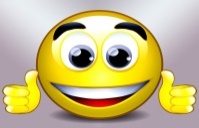 Маркеры, бумага с таблицейСередина урока25 мин.КО: Называют даты, причины, повод, характер, движущие силы, руководителей, причины поражения, последствия, особенности восстаний 60-70-х годов XIXв. восстаний .Г.Задание 2. «Ажурная пила». Деление на группы по принципу: времена года – весна, лето, осень, зима. В группе учитель  выбирает эксперта и спикера.На основе текста учебника и раздаточного материала составить информационный органайзер и обменяться информацией с каждой из групп.1 группа «Весна» - дата, причина восстаний 2 группа «Лето» - повод, характер3 группа «Осень» - движущие силы, руководители4 группа «Зима» - особенности, причины поражения, последствия.Дескрипторы: называют хронологические рамки восстаний;определяют причины восстаний (не менее 2-х);называют повод восстания;определяют характер восстаний (привести 1 доказательство);называют движущие силы восстаний и руководителей восстаний;выделяют особенности восстаний в каждом регионе;выявляют причины поражения восстаний (не менее 3-х);находят последствия восстаний (не менее2-х).ФО: «Две звезды – одно пожелание»КО: Определяют требования восставших на основе исторического документа.П. Задание 3. Ранжирование. Распределите требования восставших по степени важности на пирамиде Хеопса.Дескрипторы:называют требования восставших (не менее 3-х);распределяют их по степени важности на пирамиде.   ФО: СветофорКО: На основе текста учебника описать основные события в ходе восстаний 60-70-х годов.К. Задание 4. Диаграмма Исикавы. 1. Даны даты, назвать события 2. Внести даты и события восстаний3. На основе событий определить особенности восстаний в каждом регионеДескрипторы: называют даты и события (не менее 3-х);делают выводы об особенностях восстаний.ФО: «Метод сэндвича»КО: Определить сходства и отличия восстаний в Уральской, Тургайской обл. и на Мангыстау на основе текста учебника.П. Задание 5.Диаграмма ВеннаЗаполнить диаграмму «Сходства и отличия»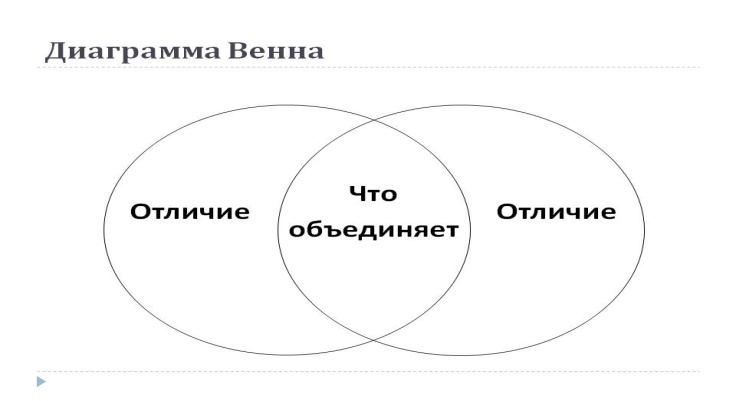 Дескрипторы:указывают сходства восстаний (не менее 3-х) ;отмечают отличия (не менее 2-х)ФО: ВзаимооцениваниеКО: Называют даты, причины, повод, характер, движущие силы, руководителей, причины поражения, последствия, особенности восстаний 60-70-х годов XIXв. восстаний .Г.Задание 2. «Ажурная пила». Деление на группы по принципу: времена года – весна, лето, осень, зима. В группе учитель  выбирает эксперта и спикера.На основе текста учебника и раздаточного материала составить информационный органайзер и обменяться информацией с каждой из групп.1 группа «Весна» - дата, причина восстаний 2 группа «Лето» - повод, характер3 группа «Осень» - движущие силы, руководители4 группа «Зима» - особенности, причины поражения, последствия.Дескрипторы: называют хронологические рамки восстаний;определяют причины восстаний (не менее 2-х);называют повод восстания;определяют характер восстаний (привести 1 доказательство);называют движущие силы восстаний и руководителей восстаний;выделяют особенности восстаний в каждом регионе;выявляют причины поражения восстаний (не менее 3-х);находят последствия восстаний (не менее2-х).ФО: «Две звезды – одно пожелание»КО: Определяют требования восставших на основе исторического документа.П. Задание 3. Ранжирование. Распределите требования восставших по степени важности на пирамиде Хеопса.Дескрипторы:называют требования восставших (не менее 3-х);распределяют их по степени важности на пирамиде.   ФО: СветофорКО: На основе текста учебника описать основные события в ходе восстаний 60-70-х годов.К. Задание 4. Диаграмма Исикавы. 1. Даны даты, назвать события 2. Внести даты и события восстаний3. На основе событий определить особенности восстаний в каждом регионеДескрипторы: называют даты и события (не менее 3-х);делают выводы об особенностях восстаний.ФО: «Метод сэндвича»КО: Определить сходства и отличия восстаний в Уральской, Тургайской обл. и на Мангыстау на основе текста учебника.П. Задание 5.Диаграмма ВеннаЗаполнить диаграмму «Сходства и отличия»Дескрипторы:указывают сходства восстаний (не менее 3-х) ;отмечают отличия (не менее 2-х)ФО: ВзаимооцениваниеФлипчарты, маркеры, стикерыДобромыслов А.И.. тургайская область. Исторический очерк.Тверь, 1902, с.463-464 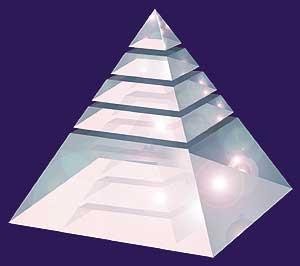 Сигнальные карточкиКарточки с заданиямиКонец урока7 мин.Рефлексия: рефлексивная мишень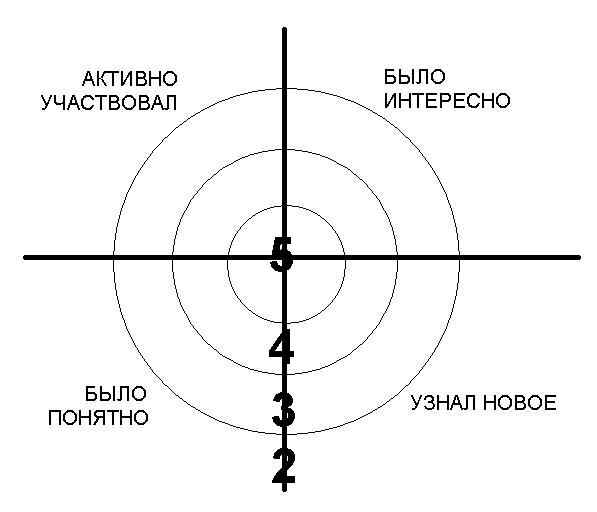 Д/з:1.Ответить на вопросы в конце параграфа2. Составить кластер «Восстания 60-70-х годов XIX в.»3.Используя ПОПС формулу написать эссе «Неизбежность поражений восстаний»Рефлексия: рефлексивная мишеньД/з:1.Ответить на вопросы в конце параграфа2. Составить кластер «Восстания 60-70-х годов XIX в.»3.Используя ПОПС формулу написать эссе «Неизбежность поражений восстаний»Карточки с мишеньюДифференциация – каким способом вы хотите больше оказывать поддержку? Какие задания вы даете ученикам более способным по сравнению с другими?    Оценивание – как Вы планируете проверять уровень усвоения материала учащимися?   Охрана здоровья и соблюдение техники безопасности  
Дифференциация на уроке проводится на следующих этапах: 1) постановка учебных задач – ученики с разными требованиями ; 2) Актуализация знаний учащихся – Задание 3-х уровней;3)Дифференцированное домашнее задание Критериальное оценивание учащихся корректируются по необходимости учителя.Оценивание на уроке проводится в течении всего урока: Формативное оценивание на каждом этапе урока в виде: самооценивания, взаимооценивания, оценивание учителем. При ФО использованы техники: «Светофор», «Две звезды – одно пожелание», «смайлики», «Сэндвич», «Похвала» и др.Критериальное оценивание проводится на этапе актуализации знаний (проверке дом. задания, закреплении нового материала), по разработанным критериями.На уроке «» охрана здоровья и техника безопасности запланирована в соответствии с нормами САНПИНа для учащихся среднего звена. Пассивные формы работы чередуются с активными. Учтены возрастные особенности детей. Создана благоприятная психологическая атмосфера.